Barnardo’s Assistant Directors visit a  PATHS® School Barnardo’s offers many services across the UK and so to keep up to speed with all the great work that is happening near and far our Assistant Directors welcome the opportunity to experience first -hand the work of their services. So on the 10th November St Catherine’s Primary School, Stabane opened their doors to share PATHS® in action with Mr Jonathan Rallings, Barnardo’s Assistant Director for Policy Making from London Head Office in Barkingside and Liz Kavanagh, Barnardo’s NI Assistant Director for the West.St Catherine’s Primary School showcased all aspects of PATHS.  Firstly the importance of enthusiastic and effective leadership in leading the implementation of PATHS® which Jonathan and Liz could easily identify during the opening discussion with Principal, Mrs Brigid Wilders, ISC, Mrs Yvonne Mc Gowan and PATHS® Coach Mrs Lindsay McSparron.Following this Jonathan and Liz were welcomed into two classrooms to hear from the perspective of teachers and pupils. Mrs Daly’s P6 Class shared what they have enjoyed learning about in PATHS® and how it has helped them to express and manage their emotions as well as learning how to problem solve and in P5, Mrs Deery’s class it was a fitting time to screen the School’s PATHS Video created and produced last year by Mrs Deery and pupils from P4- 7. The PATHS tour concluded with a look at a wonderful array of PATHS on display which included pupils’ work, classroom displays, compliment lists, extension activities created by teachers to extend PATHS lessons, PATHS assembly photographs and even teachers’ evaluated planners sharing the positive PATHS experiences.Both Assistant Directors were very impressed with the PATHS® programme and our thanks to St Catherine’s Primary School for showcasing PATHS® and their generous hospitality. 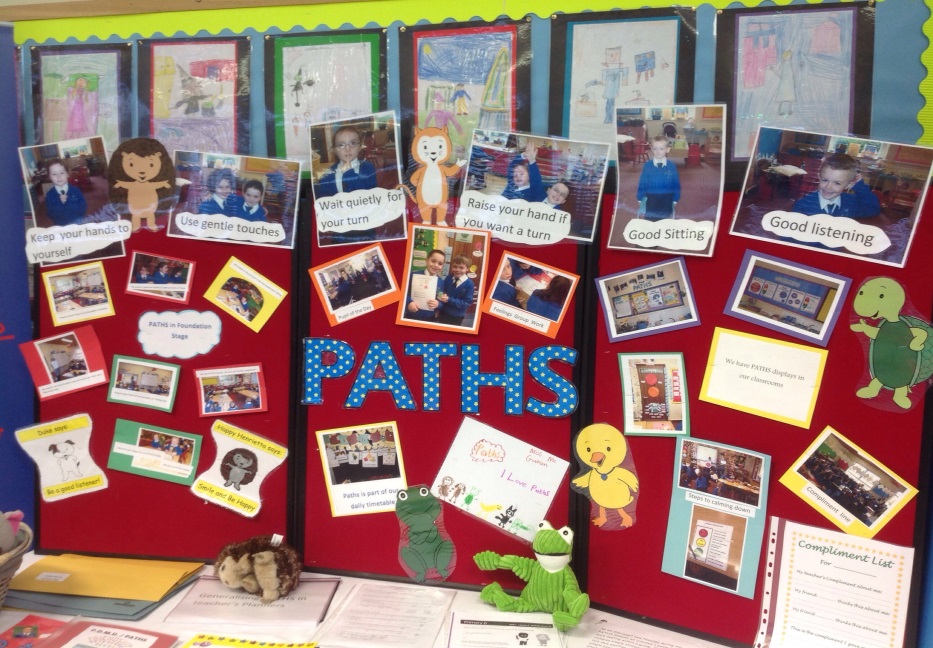 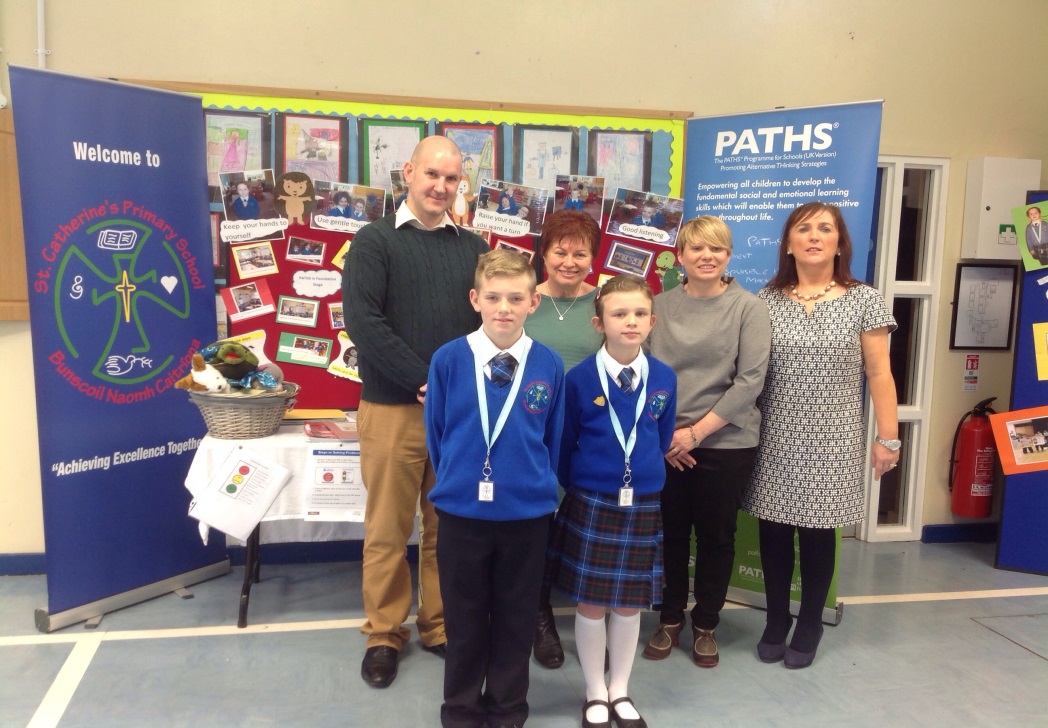 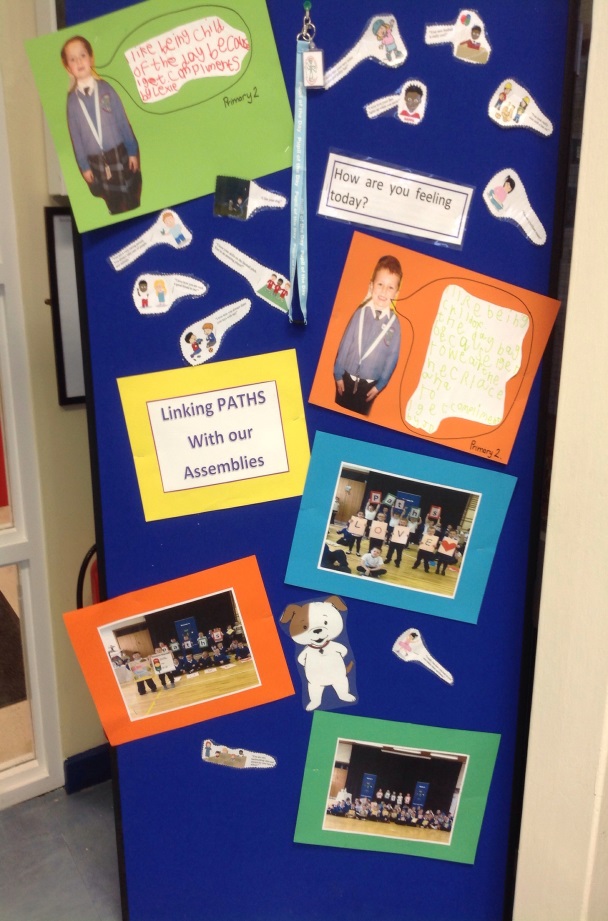 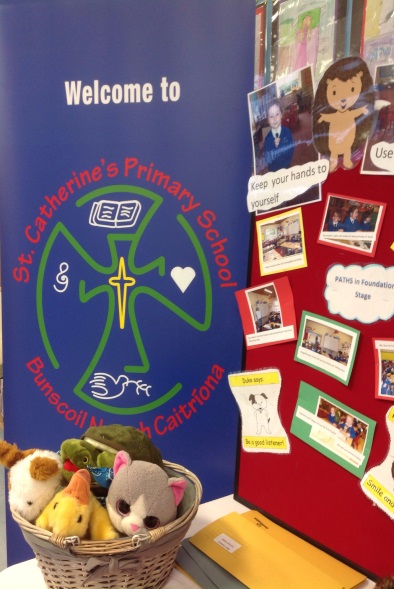 